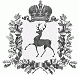 АДМИНИСТРАЦИЯ КУШНУРСКОГО СЕЛЬСОВЕТАШАРАНГСКОГО МУНИЦИПАЛЬНОГО РАЙОНАНИЖЕГОРОДСКОЙ ОБЛАСТИПОСТАНОВЛЕНИЕОт 31.07.2017 года                                  № 15О внесении изменений в постановление администрации Кушнурского сельсовета Шарангского муниципального района от 26.01.2017г № 1 « Об утверждении  квалификационных требований для замещения должностей муниципальной службы вадминистрации Кушнурского сельсовета»В соответствии с Законом Нижегородской области от 05.07.2017 N 73-З «О внесении изменений в Закон  Нижегородской области «О муниципальной службе в Нижегородской области», решением сельского Совета Кушнурского сельсовета от 27.04.2017г. № 10     «О внесении изменений в  решение сельского Совета Кушнурского сельсовета от 23.12.2016г № 27 «Об утверждении Положения о муниципальной службе в Кушнурском сельсовете Шарангского муниципального района»» администрация Кушнурского сельсовета постановляет:1. Внести  в постановление администрации Кушнурского сельсовета от 26.01.2017г № 1 « Об утверждении  квалификационных требований для замещения должностей муниципальной службы в администрации Кушнурского сельсовета» (далее – постановление) следующие изменения: 1.1. В пунктах 3.1., раздела 3 Квалификационных требований для замещения должностей муниципальной службы в администрации Кушнурского сельсовета, утвержденных постановлением ,слова ««(государственной службы)» исключить.2. Специалисту администрации Киселевой Н.Н. привести должностные инструкции муниципальных служащих  в соответствие с настоящим постановлением.3.  Контроль за выполнением настоящего постановления оставляю за собой.Глава администрации                                                                 С.В.Лежнин